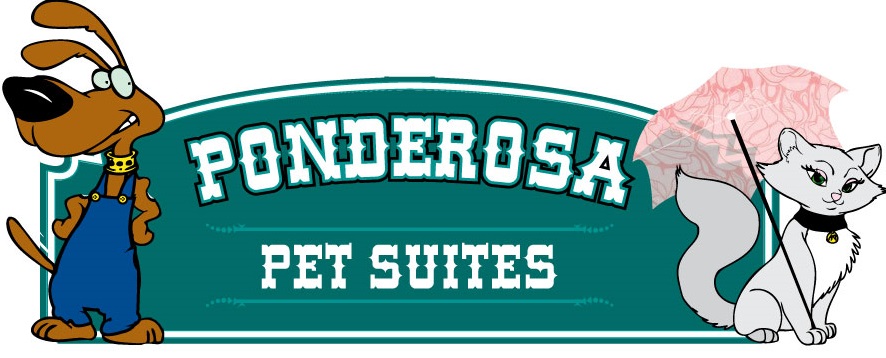 Medical Release FormIn the event of a medical emergency, I __________________________________________                                                                                       (Owner’s Name)hereby give the staff of the Ponderosa Pet Suites permission to take my dog/cat_____________________________ to the nearest animal medical facility.                    (Pet’s Name)If possible, _____________________  ___________ is our veterinarian for ________________________.		(Veterinarian and phone )                                                                   (Pet’s Name)I agree that I am financially responsible for any and all medical treatment that my dog/cat receives as a result of a medical emergency while boarding at the Ponderosa Pet Suites.Owner’s Signature___________________________________________    Date_______________Print Name _____________________________________________Emergency Contact Name/Number_________________________________________________241 W Schrock Rd, Wasilla AK 99654						907 357-7297					Ponderosa.pet@aol.com